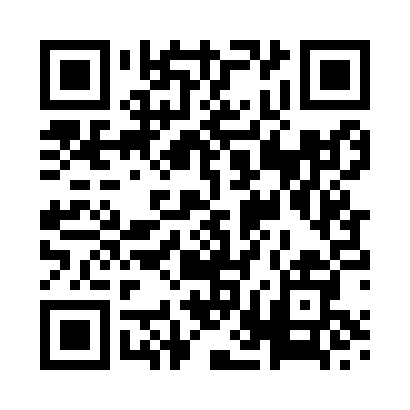 Prayer times for Bredwardine, Herefordshire, UKWed 1 May 2024 - Fri 31 May 2024High Latitude Method: Angle Based RulePrayer Calculation Method: Islamic Society of North AmericaAsar Calculation Method: HanafiPrayer times provided by https://www.salahtimes.comDateDayFajrSunriseDhuhrAsrMaghribIsha1Wed3:425:411:096:178:3810:382Thu3:395:391:096:188:3910:413Fri3:365:371:096:198:4110:444Sat3:335:351:096:208:4310:465Sun3:295:341:096:218:4410:496Mon3:265:321:096:228:4610:527Tue3:235:301:086:238:4810:558Wed3:205:281:086:248:4910:589Thu3:185:271:086:258:5111:0010Fri3:175:251:086:268:5311:0111Sat3:165:231:086:278:5411:0112Sun3:155:221:086:288:5611:0213Mon3:145:201:086:298:5711:0314Tue3:145:181:086:308:5911:0415Wed3:135:171:086:319:0011:0516Thu3:125:151:086:319:0211:0517Fri3:115:141:086:329:0411:0618Sat3:115:131:086:339:0511:0719Sun3:105:111:086:349:0611:0820Mon3:095:101:096:359:0811:0821Tue3:095:091:096:369:0911:0922Wed3:085:071:096:379:1111:1023Thu3:085:061:096:379:1211:1124Fri3:075:051:096:389:1311:1125Sat3:065:041:096:399:1511:1226Sun3:065:031:096:409:1611:1327Mon3:065:021:096:409:1711:1328Tue3:055:011:096:419:1911:1429Wed3:055:001:096:429:2011:1530Thu3:044:591:106:439:2111:1531Fri3:044:581:106:439:2211:16